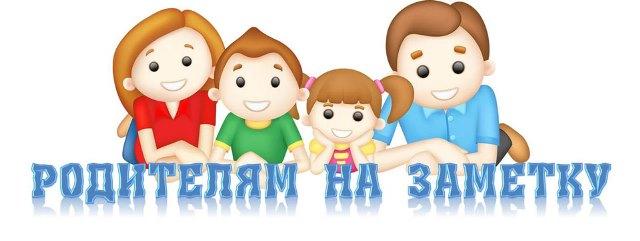 Уважаемые родители!В нашем детском саду мы заботимся о ваших детях, их безопасности.  Поэтому просим и вас соблюдать правила безопасности по пути следования домой и в детский сад.Ребенок – это чистый лист бумаги, на котором можно написать все хорошее и плохое. Пусть на вашем листе будет написано только хорошее. Воспитывайте у ребенка привычку быть внимательным на улице, осторожным и осмотрительным. Помните, что от вашей культуры поведения на улице, в общественном транспорте, от вашего уважения правил дорожного движения зависит жизнь и здоровье вашего ребенка. Не жалейте времени на обучение детей поведению на дороге. Причиной дорожно- транспортных происшествий чаще всего являются сами дети. Приводит к этому незнание элементарных основ правил дорожного движения, безучастное отношение взрослых к поведению детей на проезжей части. Предоставленные самим себе дети, особенно младшего возраста, мало считаются с реальными опасностями на дороге. Объясняется это тем, что они не в состоянии правильно определить расстояние до приближающейся машины и её скорость и переоценивают собственные возможности, считают себя быстрыми и ловкими. У них ещё не выработалось способность предвидеть возможность возникновения опасности в быстро меняющейся дорожной обстановке. Избежать этих опасностей можно лишь путем соответствующего воспитания и обучения ребенка. Важно знать, что могут сами дети:Начиная с 3-4 лет ребенок может отличить движущуюся машину от стоящей на месте. О тормозном пути он еще представления не имеет. Он уверен, что машина может остановиться мгновенно.Начиная с 6 лет ребенок все еще имеет довольно ограниченный угол зрения: боковым зрением он видит примерно две четверти того, что видят взрослые.Большинство детей не сумеют определить, что движется быстрее: велосипед или спортивная машина. Они еще не умеют правильно распределять внимание и отделять существенное от незначительного. Мяч, катящийся по проезжей части, может занять все их внимание.Лишь начиная с 7 лет дети могут более уверенно отличить правую сторону дороги от левой.Уважаемые родители!Вы являетесь для детей образцом поведения. Вы — объект любви и подражания для ребенка. Это необходимо помнить всегда и тем более, когда вы делаете шаг на проезжую часть дороги вместе с малышом.

Чтобы ребенок не попал в беду, воспитывайте у него уважение к правилам дорожного движения терпеливо, ежедневно, ненавязчиво.

Ребенок должен играть только во дворе под вашим наблюдением. Он должен знать: на дорогу выходить нельзя.

Не запугивайте ребенка, а наблюдайте вместе с ним и используйте ситуацию на дороге, дворе, улице; объясните, что происходит с транспортом, пешеходами.

Развивайте у ребенка зрительную память, внимание. Для этого создавайте дома игровые ситуации.
Пусть ваш малыш сам приведет вас в детский сад и из детского сада домойДля того, чтобы вы всегда были спокойны за своего ребенка, и он чувствовал себя уверенно на дороге, советуем Вам:* Не спешите, переходить дорогу размеренным шагом.    * Выходя на проезжую часть дороги, прекратите разговаривать - ребёнок должен привыкнуть, что при переходе дороги нужно сосредоточиться.    * Не переходите дорогу на красный или жёлтый сигнал светофора.    * Переходите дорогу только в местах, обозначенных дорожным знаком    * Пешеходный переход».    * Из автобуса, троллейбуса, таки выходите первыми. В противном случае ребёнок может упасть или побежать на проезжую часть дороги.    * Привлекайте ребёнка к участию в ваших наблюдениях за обстановкой на дороге: показывайте ему те машины, которые готовятся поворачивать, едут с большой скоростью и т. д.    * Не выходите с ребёнком из-за машины, кустов, не осмотрев предварительно дороги, — это типичная ошибка, и нельзя допускать, чтобы дети её повторили.    * Не разрешайте детям играть вблизи дорог и на проезжей части улицы.Уважаемые родители! Не жалейте времени на уроки поведения детей на улице! Если вы купили ребенку велосипед, то надо объяснить ему правила дорожного движения, требуя их неукоснительного выполнения. Ребенок должен усвоить – кататься на велосипеде можно только в отведенных для этого местах: дворах, парках и на площадках. Помните, что езда на велосипеде по дорогам запрещена детям до 14 лет. Нельзя сажать на раму или багажник, катая его на своем велосипеде. Для ребенка на велосипедной раме позади руля должны быть сделаны специальное седло и подножки.Ваш ребёнок - пассажир    - Всегда пристёгивайтесь ремнями безопасности сами и объясняйте ребёнку, для чего это нужно делать, если это правило автоматически выполняется вами, то оно будет способствовать формированию у ребёнка привычки пристегиваться ремнём безопасности или садиться в детское удерживающее устройство (автокресло)    - Дети до двенадцати лет должны находиться в салоне автомобиля в детском удерживающем устройстве (автокресле, соответствующем их возрасту, весу и росту. Если комплекция ребёнка затрудняет его размещение в автокресле, можно применить (частичное удерживающее устройство) (дополнительную подушку- бустер, которое используется в сочетании со штатным ремнём безопасности, проходящим вокруг туловища ребёнка, при этом диагональная ветвь ремня должна проходить через плечо и грудную клетку, не соскальзывая на шею.    - Учите ребёнка правильному выходу из автомобиля- через правую дверь, которая находится со стороны тротуара.А также в помощь вам я предлагаю перейти по данным ссылкам: http://oshkole.ru/away.php?awayurl=https%3A%2F%2Fwww.youtube.com%2Fplaylist%3Flist%3DPLF244AD66807672E0http://oshkole.ru/away.php?awayurl=https%3A%2F%2Fyandex.ru%2Fvideo%2Fpreview%2F%3FfilmId%3D1904668218118533487%26from%3Dtabbar%26text%3D%D0%B0%D0%B7%D0%B1%D1%83%D0%BA%D0%B0%2B%D0%B1%D0%B5%D0%B7%D0%BE%D0%BF%D0%B0%D1%81%D0%BD%D0%BE%D1%81%D1%82%D0%B8%2B%D0%BD%D0%B0%2B%D0%B4%D0%BE%D1%80%D0%BE%D0%B3%D0%B5%2B%D1%81%D0%BC%D0%B5%D1%88%D0%B0%D1%80%D0%B8%D0%BA%D0%B8 И повторить с малышом правила дорожного движения. Берегите своих детей!